附件3中国医院协会 医院运营管理与高质量发展高峰论坛参会回执单位邮编地址电话传真邮箱联系人或负责人职务手机（必填）邮箱（必填）参会嘉宾1职务手机邮箱参会嘉宾2职务手机邮箱参会嘉宾3职务手机邮箱备   注1.大会安排请关注官网通知；大会内容如有调整，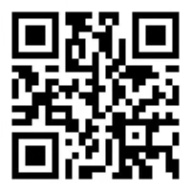 恕不另行通知。2.参会报名请邮件chapxb@163.com；或扫二维码报名。3.此表复制有效。1.大会安排请关注官网通知；大会内容如有调整，恕不另行通知。2.参会报名请邮件chapxb@163.com；或扫二维码报名。3.此表复制有效。1.大会安排请关注官网通知；大会内容如有调整，恕不另行通知。2.参会报名请邮件chapxb@163.com；或扫二维码报名。3.此表复制有效。1.大会安排请关注官网通知；大会内容如有调整，恕不另行通知。2.参会报名请邮件chapxb@163.com；或扫二维码报名。3.此表复制有效。1.大会安排请关注官网通知；大会内容如有调整，恕不另行通知。2.参会报名请邮件chapxb@163.com；或扫二维码报名。3.此表复制有效。1.大会安排请关注官网通知；大会内容如有调整，恕不另行通知。2.参会报名请邮件chapxb@163.com；或扫二维码报名。3.此表复制有效。1.大会安排请关注官网通知；大会内容如有调整，恕不另行通知。2.参会报名请邮件chapxb@163.com；或扫二维码报名。3.此表复制有效。